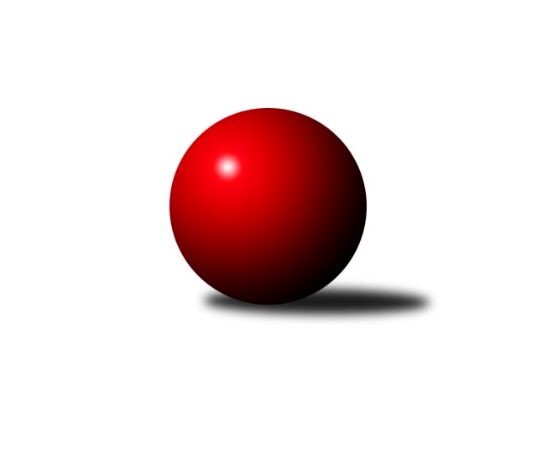 Č.18Ročník 2017/2018	14.4.2018Nejlepšího výkonu v tomto kole: 3280 dosáhlo družstvo: KK Vyškov2. KLZ B 2017/2018Výsledky 18. kolaSouhrnný přehled výsledků:TJ ČKD Blansko˝B˝	- KK Zábřeh	3:5	3212:3260	12.0:12.0	7.4.TJ Sokol Luhačovice	- KK PSJ Jihlava	7:1	3219:3079	14.0:10.0	14.4.KK Vyškov	- HKK Olomouc ˝B˝	5:3	3280:3200	13.5:10.5	14.4.SK Baník Ratiškovice	- TJ Sokol Husovice	2:6	3049:3213	7.0:17.0	14.4.Tabulka družstev:	1.	KK Zábřeh	16	13	0	3	91.5 : 36.5 	216.0 : 168.0 	 3203	26	2.	TJ Sokol Husovice	16	10	2	4	79.0 : 49.0 	224.0 : 160.0 	 3190	22	3.	KK Vyškov	16	8	2	6	67.5 : 60.5 	198.0 : 186.0 	 3118	18	4.	SK Baník Ratiškovice	16	7	2	7	59.5 : 68.5 	186.0 : 198.0 	 3156	16	5.	KK PSJ Jihlava	16	7	1	8	62.0 : 66.0 	197.0 : 187.0 	 3122	15	6.	HKK Olomouc ˝B˝	16	7	1	8	55.5 : 72.5 	175.0 : 209.0 	 3099	15	7.	KK Mor.Slávia Brno	16	5	2	9	55.0 : 73.0 	177.5 : 206.5 	 3102	12	8.	TJ ČKD Blansko˝B˝	16	4	2	10	54.0 : 74.0 	180.5 : 203.5 	 3076	10	9.	TJ Sokol Luhačovice	16	5	0	11	52.0 : 76.0 	174.0 : 210.0 	 3113	10Podrobné výsledky kola:	 TJ ČKD Blansko˝B˝	3212	3:5	3260	KK Zábřeh	Naděžda Musilová	135 	 131 	 143 	129	538 	 4:0 	 502 	 125	125 	 138	114	Kamila Chládková	Eliška Petrů	136 	 121 	 125 	144	526 	 2:2 	 518 	 113	124 	 152	129	Lenka Kubová	Ivana Hrouzová	138 	 121 	 131 	132	522 	 1:3 	 569 	 160	136 	 146	127	Olga Ollingerová	Šárka Palková	124 	 130 	 148 	141	543 	 1:3 	 563 	 143	138 	 136	146	Jitka Killarová	Dana Musilová	139 	 140 	 126 	125	530 	 1:3 	 557 	 121	143 	 143	150	Lenka Horňáková	Soňa Daňková	120 	 142 	 137 	154	553 	 3:1 	 551 	 151	134 	 136	130	Dana Wiedermannovározhodčí: Nejlepší výkon utkání: 569 - Olga Ollingerová	 TJ Sokol Luhačovice	3219	7:1	3079	KK PSJ Jihlava	Hana Konečná	144 	 136 	 148 	137	565 	 4:0 	 513 	 129	123 	 130	131	Eva Rosendorfská	Hana Krajíčková	132 	 137 	 131 	146	546 	 2:2 	 541 	 145	125 	 133	138	Šárka Vacková	Andrea Katriňáková	149 	 127 	 127 	143	546 	 2:2 	 501 	 109	141 	 128	123	Martina Melcherová	Lenka Menšíková	139 	 141 	 110 	123	513 	 2:2 	 512 	 113	121 	 138	140	Karolína Derahová	Šárka Nováková	128 	 128 	 138 	140	534 	 2:2 	 490 	 129	133 	 109	119	Simona Matulová	Ludmila Pančochová	145 	 109 	 146 	115	515 	 2:2 	 522 	 121	131 	 131	139	Petra Dočkalovározhodčí: Divílek MichaelNejlepší výkon utkání: 565 - Hana Konečná	 KK Vyškov	3280	5:3	3200	HKK Olomouc ˝B˝	Simona Koreňová	125 	 115 	 137 	144	521 	 1.5:2.5 	 529 	 125	136 	 141	127	Hana Malíšková	Lenka Wognitschová	142 	 134 	 141 	133	550 	 4:0 	 481 	 106	133 	 111	131	Denisa Hamplová	Tereza Vidlářová	130 	 123 	 145 	137	535 	 1:3 	 563 	 144	146 	 132	141	Lenka Pouchlá	Michaela Kouřilová	146 	 141 	 120 	139	546 	 3:1 	 506 	 124	123 	 122	137	Šárka Tögelová	Pavla Fialová	121 	 160 	 149 	149	579 	 3:1 	 537 	 117	133 	 152	135	Jaroslava Havranová	Jana Vejmolová	143 	 123 	 149 	134	549 	 1:3 	 584 	 151	157 	 136	140	Silvie Vaňkovározhodčí: Láník BřetislavNejlepší výkon utkání: 584 - Silvie Vaňková	 SK Baník Ratiškovice	3049	2:6	3213	TJ Sokol Husovice	Martina Šupálková	121 	 120 	 119 	120	480 	 0:4 	 571 	 128	145 	 138	160	Ivana Pitronová	Dana Tomančáková	114 	 142 	 141 	124	521 	 2:2 	 532 	 140	135 	 129	128	Eliška Kubáčková	Monika Niklová	139 	 106 	 126 	144	515 	 2:2 	 505 	 125	118 	 133	129	Marketa Nepejchalová *1	Jana Macková	124 	 116 	 124 	99	463 	 0:4 	 508 	 142	123 	 127	116	Katrin Valuchová	Hana Beranová	152 	 122 	 135 	116	525 	 1:3 	 557 	 144	132 	 138	143	Anna Mašláňová	Kristýna Košuličová	131 	 150 	 120 	144	545 	 2:2 	 540 	 152	129 	 124	135	Lucie Kelpenčevovározhodčí: Václav Koplíkstřídání: *1 od 61. hodu Blanka SedlákováNejlepší výkon utkání: 571 - Ivana PitronováPořadí jednotlivců:	jméno hráče	družstvo	celkem	plné	dorážka	chyby	poměr kuž.	Maximum	1.	Jitka Killarová 	KK Zábřeh	558.19	367.6	190.6	2.5	9/9	(597)	2.	Eliška Kubáčková 	TJ Sokol Husovice	556.84	360.8	196.0	2.8	7/9	(605)	3.	Silvie Vaňková 	HKK Olomouc ˝B˝	549.24	361.6	187.7	3.0	7/9	(584)	4.	Jana Vejmolová 	KK Vyškov	546.04	372.7	173.3	3.5	9/9	(586)	5.	Lenka Horňáková 	KK Zábřeh	543.32	358.3	185.0	4.4	9/9	(577)	6.	Monika Niklová 	SK Baník Ratiškovice	540.86	368.2	172.7	6.7	9/9	(585)	7.	Monika Wajsarová 	TJ Sokol Husovice	540.33	367.1	173.2	4.4	6/9	(552)	8.	Ivana Pitronová 	TJ Sokol Husovice	538.22	363.1	175.1	6.8	6/9	(571)	9.	Anna Mašláňová 	TJ Sokol Husovice	537.72	364.8	172.9	3.4	8/9	(568)	10.	Lenka Menšíková 	TJ Sokol Luhačovice	537.29	363.0	174.3	7.0	8/9	(558)	11.	Soňa Daňková 	TJ ČKD Blansko˝B˝	536.71	358.8	178.0	2.5	7/9	(584)	12.	Lucie Kelpenčevová 	TJ Sokol Husovice	535.94	355.2	180.7	4.4	9/9	(582)	13.	Markéta Gabrhelová 	TJ Sokol Husovice	533.57	364.5	169.1	6.9	8/9	(567)	14.	Kristýna Košuličová 	SK Baník Ratiškovice	532.31	358.0	174.3	6.4	7/9	(574)	15.	Šárka Nováková 	TJ Sokol Luhačovice	532.25	351.5	180.7	5.2	8/9	(568)	16.	Eva Rosendorfská 	KK PSJ Jihlava	532.05	359.5	172.6	4.7	9/9	(583)	17.	Lenka Wognitschová 	KK Vyškov	530.79	362.2	168.6	6.1	7/9	(563)	18.	Kamila Chládková 	KK Zábřeh	530.09	369.4	160.7	6.1	8/9	(561)	19.	Martina Šupálková 	SK Baník Ratiškovice	529.86	360.3	169.6	5.8	8/9	(572)	20.	Romana Sedlářová 	KK Mor.Slávia Brno	529.03	361.9	167.1	4.8	7/9	(569)	21.	Lenka Pouchlá 	HKK Olomouc ˝B˝	528.03	355.8	172.3	4.6	8/9	(569)	22.	Dana Wiedermannová 	KK Zábřeh	527.63	355.7	171.9	6.6	9/9	(573)	23.	Jaroslava Havranová 	HKK Olomouc ˝B˝	525.81	360.0	165.8	5.3	9/9	(581)	24.	Hana Beranová 	SK Baník Ratiškovice	525.26	361.2	164.1	5.7	9/9	(554)	25.	Dana Tomančáková 	SK Baník Ratiškovice	524.65	355.7	169.0	7.3	9/9	(574)	26.	Pavlína Březinová 	KK Mor.Slávia Brno	524.33	358.8	165.6	6.9	8/9	(563)	27.	Ludmila Pančochová 	TJ Sokol Luhačovice	524.03	366.9	157.1	8.1	9/9	(572)	28.	Hana Malíšková 	HKK Olomouc ˝B˝	523.83	353.6	170.3	6.2	9/9	(570)	29.	Monika Anderová 	KK Vyškov	522.80	353.2	169.6	9.2	7/9	(570)	30.	Šárka Palková 	TJ ČKD Blansko˝B˝	521.75	353.5	168.3	7.8	8/9	(563)	31.	Pavla Fialová 	KK Vyškov	521.10	358.8	162.3	7.2	9/9	(579)	32.	Karolína Derahová 	KK PSJ Jihlava	520.69	353.3	167.4	6.5	7/9	(551)	33.	Martina Dosedlová 	KK Mor.Slávia Brno	520.60	349.6	171.0	6.8	9/9	(586)	34.	Eliška Petrů 	TJ ČKD Blansko˝B˝	520.36	354.9	165.5	8.4	7/9	(542)	35.	Lenka Kričinská 	KK Mor.Slávia Brno	519.94	357.1	162.9	6.3	9/9	(570)	36.	Naděžda Musilová 	TJ ČKD Blansko˝B˝	519.28	354.6	164.7	6.7	9/9	(566)	37.	Dana Musilová 	TJ ČKD Blansko˝B˝	514.30	350.9	163.4	6.9	8/9	(557)	38.	Jana Macková 	SK Baník Ratiškovice	514.23	352.2	162.1	7.1	6/9	(570)	39.	Lenka Kubová 	KK Zábřeh	513.36	352.8	160.6	7.5	9/9	(566)	40.	Hana Krajíčková 	TJ Sokol Luhačovice	512.23	351.6	160.6	7.6	8/9	(557)	41.	Zdenka Svobodová 	TJ Sokol Luhačovice	512.20	353.7	158.5	7.6	6/9	(567)	42.	Šárka Vacková 	KK PSJ Jihlava	512.13	349.9	162.2	7.7	8/9	(554)	43.	Hana Konečná 	TJ Sokol Luhačovice	511.97	350.0	162.0	8.9	6/9	(565)	44.	Simona Matulová 	KK PSJ Jihlava	510.04	360.6	149.5	10.0	6/9	(562)	45.	Tereza Vidlářová 	KK Vyškov	494.21	336.8	157.4	9.3	6/9	(542)	46.	Elena Fürstenová 	KK Vyškov	491.17	343.8	147.3	10.3	6/9	(526)	47.	Šárka Tögelová 	HKK Olomouc ˝B˝	489.11	339.0	150.1	10.7	7/9	(549)	48.	Ivana Hrouzová 	TJ ČKD Blansko˝B˝	487.77	344.4	143.3	10.0	8/9	(568)	49.	Denisa Hamplová 	HKK Olomouc ˝B˝	486.78	338.7	148.0	10.8	9/9	(512)		Jana Braunová 	KK PSJ Jihlava	575.80	380.8	195.0	2.1	5/9	(618)		Romana Švubová 	KK Zábřeh	545.15	356.7	188.5	5.3	5/9	(594)		Jarmila Bábičková 	SK Baník Ratiškovice	542.00	375.5	166.5	8.0	2/9	(546)		Šárka Dvořáková 	KK PSJ Jihlava	537.88	354.8	183.1	4.8	4/9	(573)		Simona Koreňová 	KK Vyškov	529.13	357.4	171.7	4.3	5/9	(566)		Monika Rusňáková 	KK Mor.Slávia Brno	524.60	358.4	166.3	6.2	4/9	(585)		Veronika Štáblová 	KK Mor.Slávia Brno	523.33	356.3	167.1	5.3	5/9	(564)		Kateřina Bajerová 	HKK Olomouc ˝B˝	523.16	353.2	170.0	8.0	5/9	(545)		Michaela Žáčková 	KK PSJ Jihlava	521.11	363.2	157.9	11.1	3/9	(529)		Jitka Žáčková 	KK Mor.Slávia Brno	520.08	350.5	169.6	6.0	4/9	(539)		Marcela Balvínová 	KK Zábřeh	520.00	360.3	159.7	7.7	3/9	(556)		Michaela Kouřilová 	KK Vyškov	517.48	358.0	159.4	8.4	5/9	(546)		Marie Chmelíková 	HKK Olomouc ˝B˝	517.25	349.0	168.3	9.0	1/9	(526)		Petra Dočkalová 	KK PSJ Jihlava	517.00	350.8	166.3	5.5	4/9	(531)		Martina Melcherová 	KK PSJ Jihlava	515.72	353.4	162.3	6.7	5/9	(551)		Olga Ollingerová 	KK Zábřeh	514.75	345.5	169.3	8.6	4/9	(569)		Ilona Olšáková 	KK Mor.Slávia Brno	514.09	353.1	160.9	9.3	5/9	(575)		Jana Mačudová 	SK Baník Ratiškovice	512.67	355.3	157.3	6.2	3/9	(542)		Katrin Valuchová 	TJ Sokol Husovice	511.20	345.2	166.0	8.2	5/9	(541)		Marketa Nepejchalová 	TJ Sokol Husovice	510.75	356.5	154.3	9.0	2/9	(539)		Monika Hubíková 	TJ Sokol Luhačovice	509.75	356.9	152.9	7.8	4/9	(537)		Natálie Součková 	TJ ČKD Blansko˝B˝	506.00	351.8	154.2	12.3	3/9	(546)		Andrea Katriňáková 	TJ Sokol Luhačovice	505.83	352.5	153.3	9.3	5/9	(574)		Lenka Kalová  st.	TJ ČKD Blansko˝B˝	503.00	346.2	156.8	7.0	2/9	(527)		Sára Zálešáková 	SK Baník Ratiškovice	495.00	343.0	152.0	4.0	1/9	(495)		Radka Šindelářová 	KK Mor.Slávia Brno	490.50	344.3	146.3	7.8	2/9	(516)		Zita Řehůřková 	TJ ČKD Blansko˝B˝	487.50	345.8	141.7	15.7	3/9	(514)		Eliška Fialová 	SK Baník Ratiškovice	487.00	356.0	131.0	11.0	1/9	(487)		Helena Konečná 	TJ Sokol Luhačovice	486.50	341.5	145.0	9.5	2/9	(488)		Marika Celbrova 	KK Mor.Slávia Brno	484.44	344.4	140.0	10.2	3/9	(522)		Tereza Hykšová 	SK Baník Ratiškovice	481.00	333.0	148.0	14.0	1/9	(481)		Irena Partlová 	KK PSJ Jihlava	480.00	331.5	148.5	12.0	2/9	(481)		Jana Nytrová 	KK Vyškov	478.00	323.0	155.0	10.0	1/9	(478)		Radana Krausová 	KK PSJ Jihlava	470.67	339.3	131.3	13.3	3/9	(472)		Ivana Pešková 	KK Mor.Slávia Brno	466.50	338.0	128.5	15.5	2/9	(479)		Lenka Idrová 	KK Mor.Slávia Brno	440.00	309.0	131.0	19.0	1/9	(440)Sportovně technické informace:Starty náhradníků:registrační číslo	jméno a příjmení 	datum startu 	družstvo	číslo startu25519	Simona Koreňová	14.04.2018	KK Vyškov	7x22770	Blanka Sedláková	14.04.2018	TJ Sokol Husovice	1x22418	Kristýna Košuličová	14.04.2018	SK Baník Ratiškovice	5x24079	Markéta Nepejchalová	14.04.2018	TJ Sokol Husovice	4x23591	Martina Melchertová	14.04.2018	KK PSJ Jihlava	6x
Hráči dopsaní na soupisku:registrační číslo	jméno a příjmení 	datum startu 	družstvo	Program dalšího kola:Nejlepší šestka kola - absolutněNejlepší šestka kola - absolutněNejlepší šestka kola - absolutněNejlepší šestka kola - absolutněNejlepší šestka kola - dle průměru kuželenNejlepší šestka kola - dle průměru kuželenNejlepší šestka kola - dle průměru kuželenNejlepší šestka kola - dle průměru kuželenNejlepší šestka kola - dle průměru kuželenPočetJménoNázev týmuVýkonPočetJménoNázev týmuPrůměr (%)Výkon5xSilvie VaňkováOlomouc B5845xSilvie VaňkováOlomouc B111.45843xPavla FialováVyškov A5793xPavla FialováVyškov A110.445792xIvana PitronováHusovice5712xIvana PitronováHusovice109.385711xOlga OllingerováZábřeh5691xHana KonečnáLuhačovice107.615651xHana KonečnáLuhačovice5651xOlga OllingerováZábřeh107.585695xLenka PouchláOlomouc B5635xLenka PouchláOlomouc B107.39563